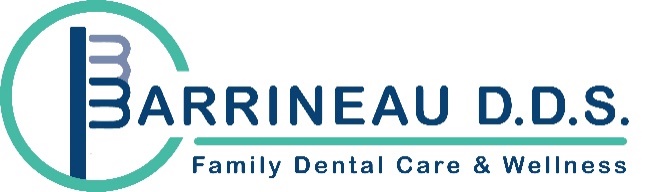 Name:						Date of Birth:				Date:Dental QuestionnairePlease circle “Yes” or  “No”.        Smile Evaluation** If you could change anything about your smile,   what would you change?          Sleep Apnea EvaluationAre you currently experiencing dental pain or discomfort?YesNoAre you currently experiencing sensitivity to hot or cold?YesNoDo you wear partials?Date of placement:YesNoDo your gums bleed when you brush or floss?YesNoAre your teeth sensitive to cold, hot, sweets or biting?YesNoDoes food or floss catch between your teeth?YesNoIs your mouth excessively dry?YesNoHave you had periodontal (gum) surgery?YesNoHave you had orthodontic (braces) treatment?YesNoHave you had problems associated with previous dental treatment?YesNoAre you apprehensive about dental care?YesNoDo you have frequent sore throats?YesNoDo you experience earaches or neck pain?YesNoDo you have any clicking, popping, or discomfort in jaw?YesNoDo you have any difficulty chewing or opening and closing?YesNoDo you clench or grind your teeth?YesNoDo you get sores or ulcers in your mouth?YesNoHave you ever had a serious injury to your face, jaw, teeth, or mouth?YesNoOral habits:Thumb/finger habit?Lip/nail biting habit?Use of pacifier? YesYesYesNoNoNoDo you currently wear a night guard?YesNoDo you like the shape, color, and length of your teeth?YesNoWould you like your teeth whiter?YesNoWould you like your teeth straighter, or spaces closed between your teeth?YesNoDo you have missing teeth you would like replaced?YesNoDo you have any silver fillings that you would want replaced with tooth-colored fillings?YesNoDo you snore loudly? (Loud enough to be heard behind closed doors?)YesNoDo you often feel tired, fatigue, or sleepy during the day?YesNoHas anyone observed you stop breathing during your sleep?YesNoIs your body mass index greater than 28?YesNo